2023318EM48718HEMUO Instituto de Gestão e Humanização – IGH, entidade de direito privado e sem fins lucrativos, classificado comoOrganização Social, vem tornar público o resultado da Tomada de Preços, com a finalidade de adquirir bens,insumos e serviços para o HEMU - Hospital Estadual da Mulher, com endereço à Rua R-7, S/N, Setor Oeste,Goiânia, CEP: 74.125-090.Art. 10º Não se exigirá a publicidade prévia disposta no artigoII. EMERGÊNCIA: Nas compras ou contratações realizadas em caráter de urgência ou emergência, caracterizadaspela ocorrência de fatos inesperados e imprevisíveis, cujo não atendimento imediato seja mais gravoso, importandoem prejuízos ou comprometendo a segurança de pessoas ou equipamentos, reconhecidos pela administração.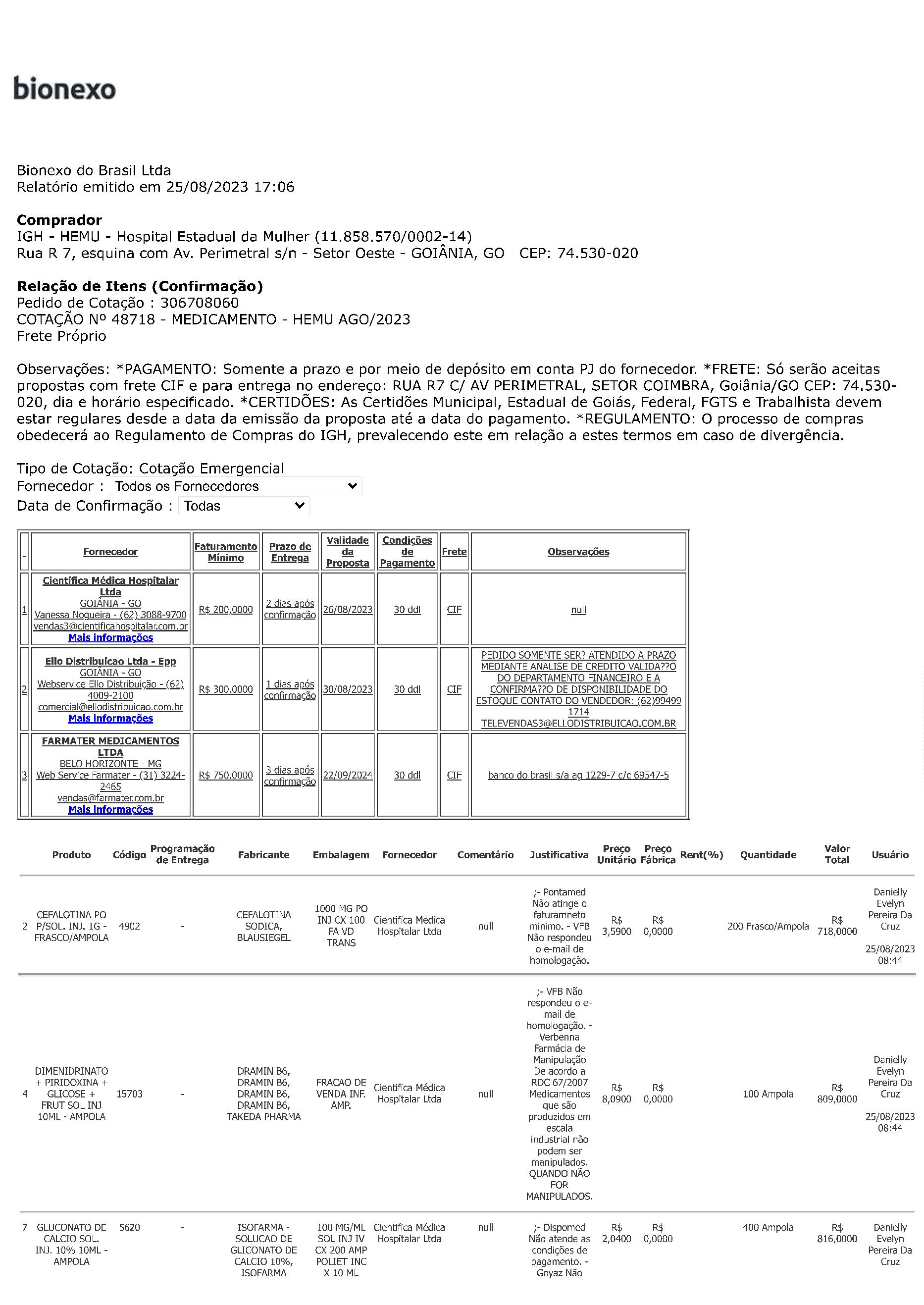 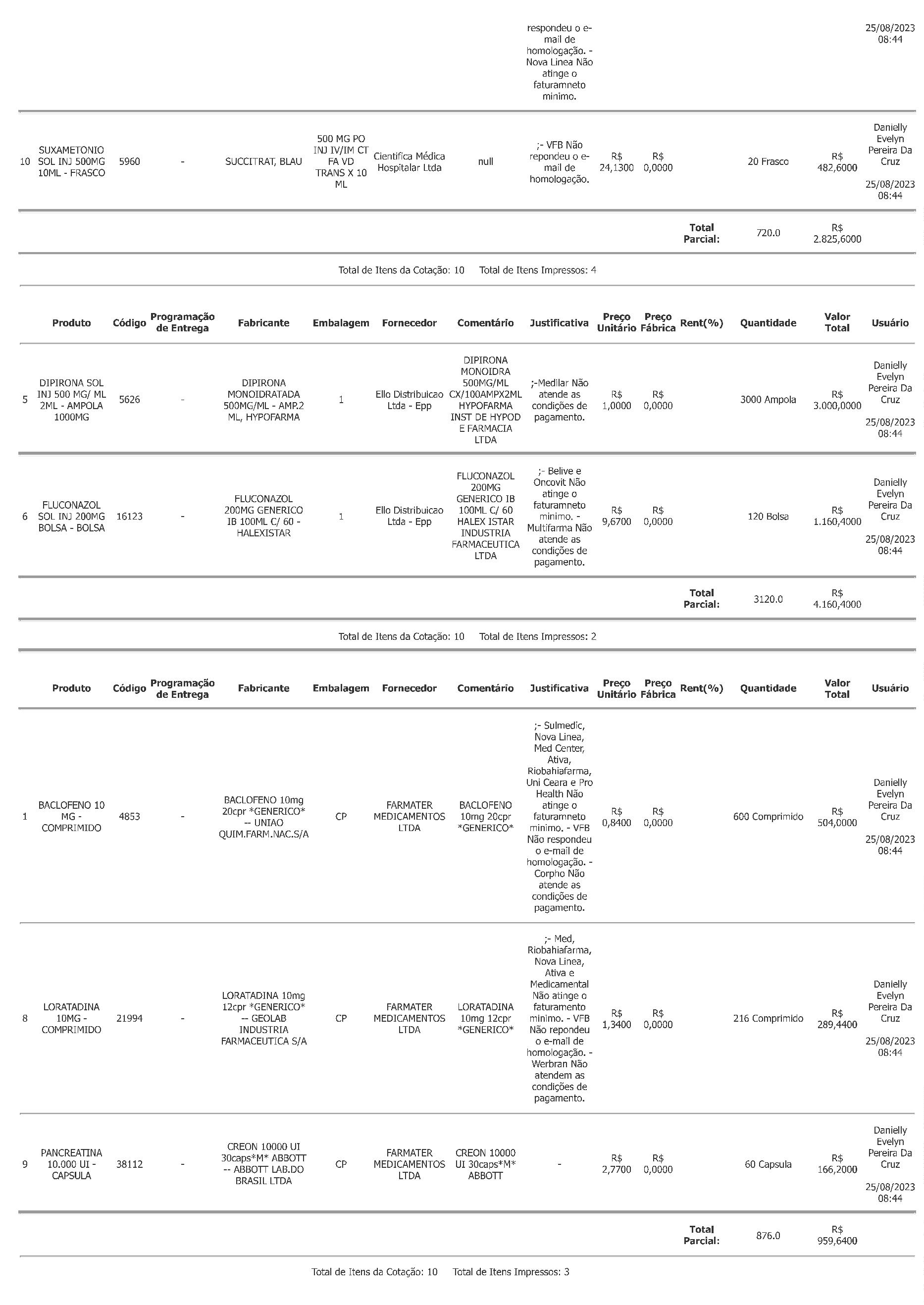 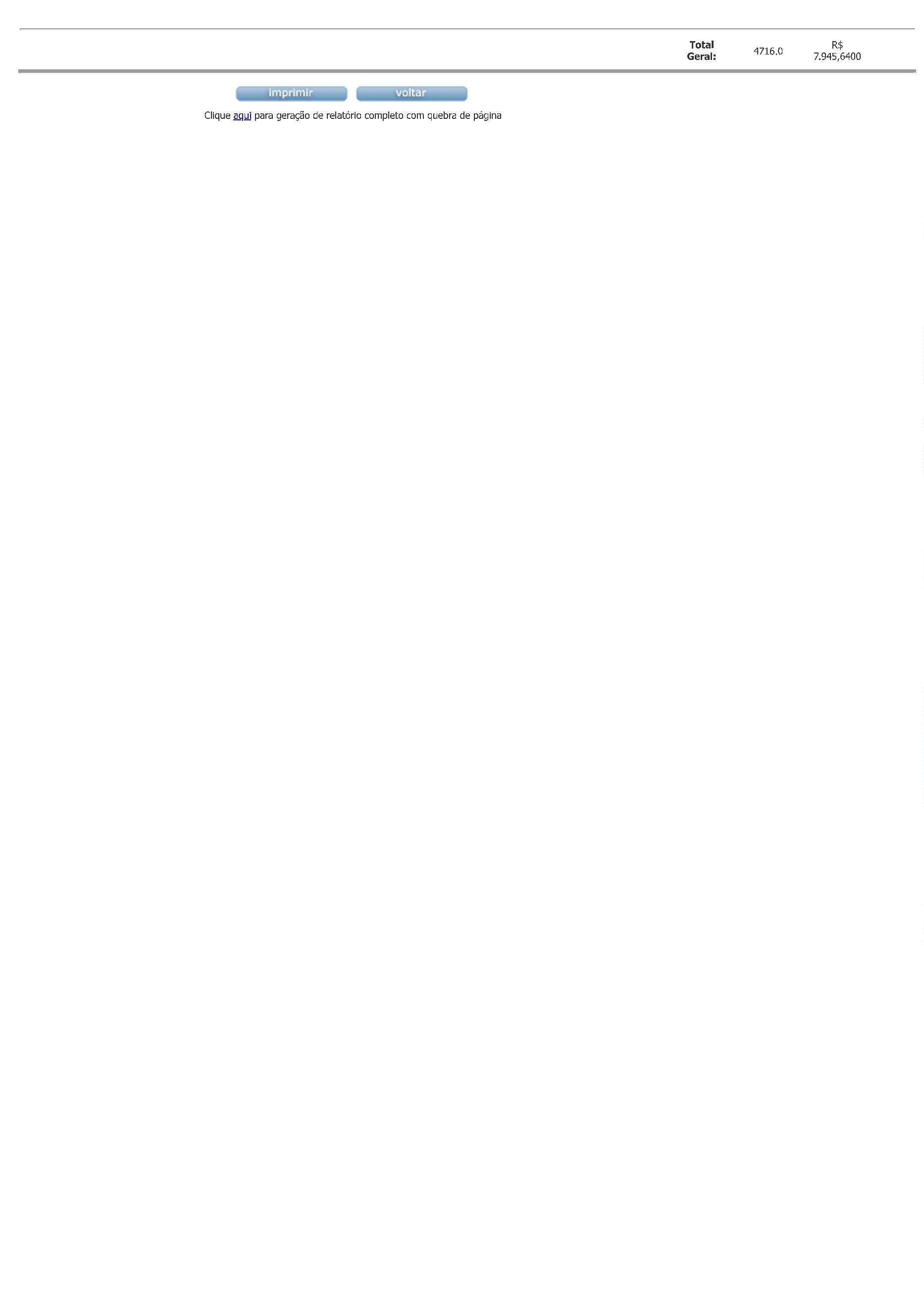 